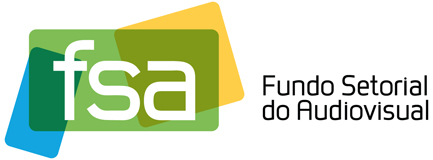 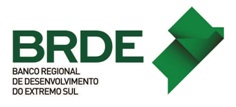 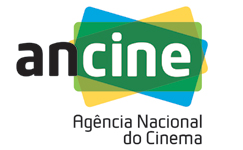 Nome da Proponente:_______________________________________________________________
Nome da Proposta:__________________________________________________________________Chamada Pública em que foi contemplada:_________________________ Ano:_________________Alteração Solicitada:(  ) Alteração de tipologia ou outras características do projeto contemplado;( ) Substituição de Projeto integrante da Proposta (válido apenas para Prodav 03);

(  ) Substituição de Empresa Proponente;(  ) Substituição do Líder do Núcleo Criativo (válido apenas para Prodav 03);(  ) Alteração de Membro da Equipe ( inclusão, exclusão ou substituição de profissionais);(  ) Alteração de Dinâmica do Núcleo Criativo (válido apenas para Prodav 03);(  ) Alteração do Orçamento;(  ) Inclusão ou Exclusão de Item Opcional (Episódio piloto, websódio, demo-jogável e/ou pesquisa qualitativa).(  ) Outros: ________________________________________________________________________
______________________________________________________________________________________________________________________________________________________________________________________________________________________________________________________Data:_____________________Assinatura:___________________________Documentos Necessários:  Para efetuar alterações na sua proposta contemplada, a empresa deve encaminhar o presente formulário para o BRDE, acompanhado das seguintes informações, conforme o caso:FORMULÁRIO DE SOLICITAÇÃO DE ALTERAÇÃO DA PROPOSTAPRODAV 03, 04 E 05 